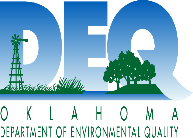 This form is for the purpose of providing the Oklahoma Department of Environmental Quality (DEQ) with proof of landowner’s consent pursuant to the requirements of Title 252 Chapter 645 of the Oklahoma Administrative Code (OAC).  Land application sites for septage are subject to crop and access restrictions.LANDOWNER’S CONSENT FOR THE APPLICATION OF SEPTAGEI, the undersigned, am the record owner of the above-described land and understand that by signing this acknowledgement, I signify to the DEQ my consent for this application of septage onto my land by:Septage CompanyCrop and access restriction agreementI further state to the DEQ that I am capable of complying, and intend to comply, with the following as required pursuant to OAC 252:645-1-8:Food crops with harvested parts that touch the septage/soil mixture and are totally above the land surface shall not be harvested for fourteen (14) months after the application of septage.  Food crops with harvested parts below the surface of the land shall not be harvested for thirty-eight (38) months after the application of septage.  Other feed crops and fiber crops shall not be harvested or grazed for at least thirty (30) days after the application of septage.Sites shall not have received publicly-owned wastewater treatment works sludge within the past year; andSites shall be limited to non-public contact sites such as agricultural land, forestland or land reclamation areas.Septage shall not be applied to the surface of land where the known high groundwater table is within five (5) feet of the surface; andA grass strip of at least ten (10) feet wide will be developed and maintained at the property line down-slope from the land application area. A separate form must be completed for each and every land application site by the landowner on whose land the applicant will be applying septage.  Landowner’s Name:Landowner’s Name:Landowner’s Name:Landowner’s Name:Landowner’s Name:Mailing Address:  Mailing Address:  Mailing Address:  City:State:State:Zip:Zip:Legal Description ¼ and ½’s: Legal Description ¼ and ½’s: Legal Description ¼ and ½’s: Legal Description ¼ and ½’s: Legal Description ¼ and ½’s: Legal Description ¼ and ½’s: Section:   Section:   Township:Township:Range: County:County:No. Acres:  Finding Locations:  Finding Locations:  Finding Locations:  Finding Locations:  Landowners SignatureLandowners SignatureDate SignedDate SignedDate SignedDate SignedDate SignedDate SignedWitnessed By (Printed Name)Witnessed By (Printed Name)Witnessed by (Signature)Witnessed by (Signature)Witnessed by (Signature)Witnessed by (Signature)Witnessed by (Signature)Witnessed by (Signature)Mailing AddressCityCityStateZip